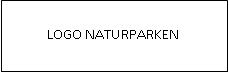 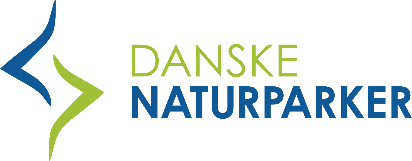 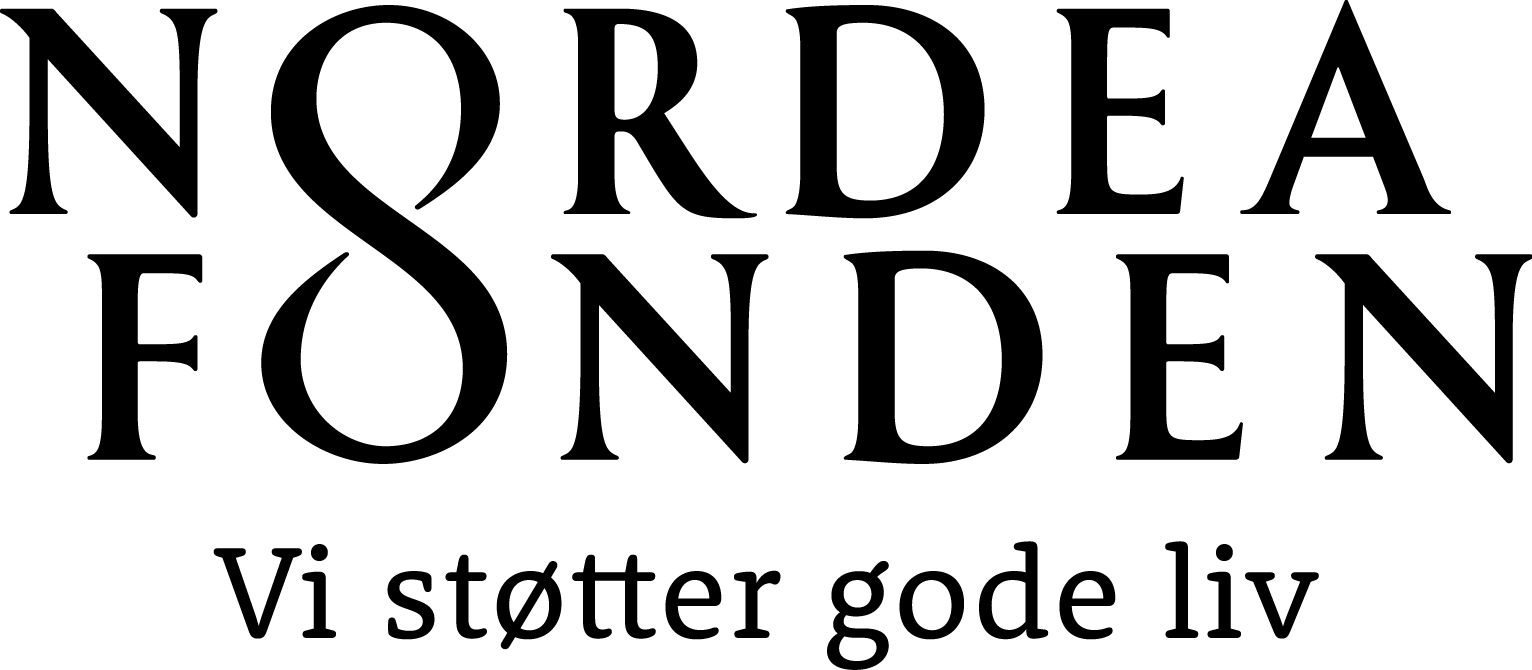 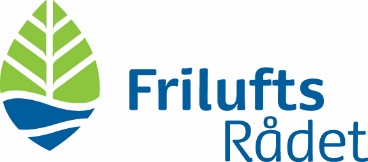 Vejledning til at opdatere kontrakt- og diplomskabelonerneRet al tekst der er markeret med grøn, så den passer til jeres naturpark (husk at fjerne den grønne markering).Indsæt naturparkens logo øverst: Højreklik på feltet med teksten ”LOGO NATURPARKEN”, klik på ”skift billede” og find en logofil med hvid baggrund. Det ser pænest ud, hvis logoet har et vandret format, så du kan eventuelt være nødt til at beskære billedet lidt. Husk at centrere logoet igen, hvis du har redigeret: Højreklik på logoet, vælg ”størrelse og placering”, vælg fanen ”placering” og under overskriften ”vandret” vælger du ”justering” og ”centreret”. Udskiv kontrakt og skabelon på tykt papir (undlad at printe denne side) og underskriv.